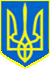 ВИКОНАВЧИЙ ОРГАН КИЇВСЬКОЇ МІСЬКОЇ РАДИ(КИЇВСЬКА МІСЬКА ДЕРЖАВНА АДМІНІСТРАЦІЯ)ДЕПАРТАМЕНТ  ОХОРОНИ  ЗДОРОВ’ЯКОМУНАЛЬНЕ НЕКОМЕРЦІЙНЕ ПІДПРИЄМСТВО«КИЇВСЬКИЙ МІСЬКИЙ ПОЛОГОВИЙ БУДИНОК №2»ВИКОНАВЧОГО ОРГАНУ КИЇВСЬКОЇ МІСЬКОЇ РАДИ(КИЇВСЬКОЇ МІСЬКОЇ ДЕРЖАВНОЇ АДМІНІСТРАЦІЇ)вул. Мостицька, 11, м. Київ, 04074 тел. (044)4328571 E-mail: kmpb2@ukr.net Код ЄДРПОУ 05496780Щодо надання інформації  Шановна Семенюк Наталя! Адміністрація комунального некомерційного підприємства «Київський міський пологовий будинок № 2» виконавчого органу Київської міської ради (Київської міської державної адміністрації) (далі – КНП «КМПБ № 2») розглянула Ваш запит від 07.04.2021 № 100(з) до Департаменту охорони здоров’я м. Києва щодо виплат заступникам директора Комунального некомерційного підприємства «Київський пологовий будинок №2» Виконавчого органу Київської міської ради (Київської державної адміністрації) (Далі-КНП «КМПБ№2»), надаємо наступну інформацію, а саме:	Таблиця із повною інформацією щодо виплат заступникам директора КНП «КМПБ№2» з листопада 2020 року по лютий 2021 року включно.Додаток на 1 арк.:Таблиця про виплати заступникам директора КНП «КМПБ№2».Директор						Сергій САЛЬНІКОВВик. Пустовіт Олена 0444326643Курінна Вероніка 0934806041											Додаток 1ВИПЛАТИ ЗАСТУПНИКАМ ДИРЕКТОРА КНП «КМПБ№2»Заступник директора з контролю якості медичної допомогиЗаступник директора з медичного забезпечення населенняЗаступник директора з економічних питаньЗаступник директора з технічних питань   20.04.2021            № 061/144-189/439на запит від 07.04.2021 вх. №  061-100(з)Семенюк НаталяДиректоруДепартаменту охорони здоров’яГінзбург В.Г.Листопад 2020Грудень 2020Січень 2021Лютий 2021Оклад годин7634,038953,002205,314833,90Вислуга років2911,383414,40845,741853,81Доплата медпрацівникам відповідно до Постанови КМУ від 19.06.2020№6103214,173769,500,000,00Щомісячна фінансова допомога відповідно до розпорядження КМДА3410,714000,001026,492250,00Відпустка/ курси0,000,0037106,8433922,89Складність та напруженість4852,305690,661409,573089,69Підвищення посадового окладу за наявність поліклініки1265,821484,52367,71806,01Підвищення за кваліфікаційну категорію керівникам804,76943,80246,12539,47Суміщення посад1518,151780,45344,441017,61Премія22500,0047500,0027500,000,00Листопад 2020Грудень 2020Січень 2021Лютий 2021Оклад годин6008,648953,0010742,827038,37Вислуга років2228,243320,123999,842599,89Доплата медпрацівникам відповідно до Постанови КМУ від 19.06.2020№6102529,833769,500,000,00Щомісячна фінансова допомога відповідна до розпорядження КМДА2684,524000,005000,003250,00Відпустка/ курси9569,870,000,000,00Складність та напруженість3713,735533,546666,394333,16Підвищення посадового окладу за наявність поліклініки968,801443,531739,061130,39Підвищення за кваліфікаційну категорію керівникам450,02670,54851,73553,62Премія21000,0046000,0024000,0023999,00Листопад 2020Грудень 2020Січень 2021Лютий 2021Оклад годин8953,008953,0010742,0010742,00Складність та напруженість5147,985147,986176,656176,65Підвищення посадового окладу за наявність поліклініки1342,951342,951611,301611,30Премія25000,0045000,0025000,0025000,00Листопад 2020Грудень 2020Січень 2021Лютий 2021Оклад годин8953,008953,0010828,2610828,26Складність та напруженість5147,985147,986176,656176,65Підвищення посадового окладу за наявність поліклініки1342,951342,951611,301611,30Премія5000,0015200,0010000,0012353,00